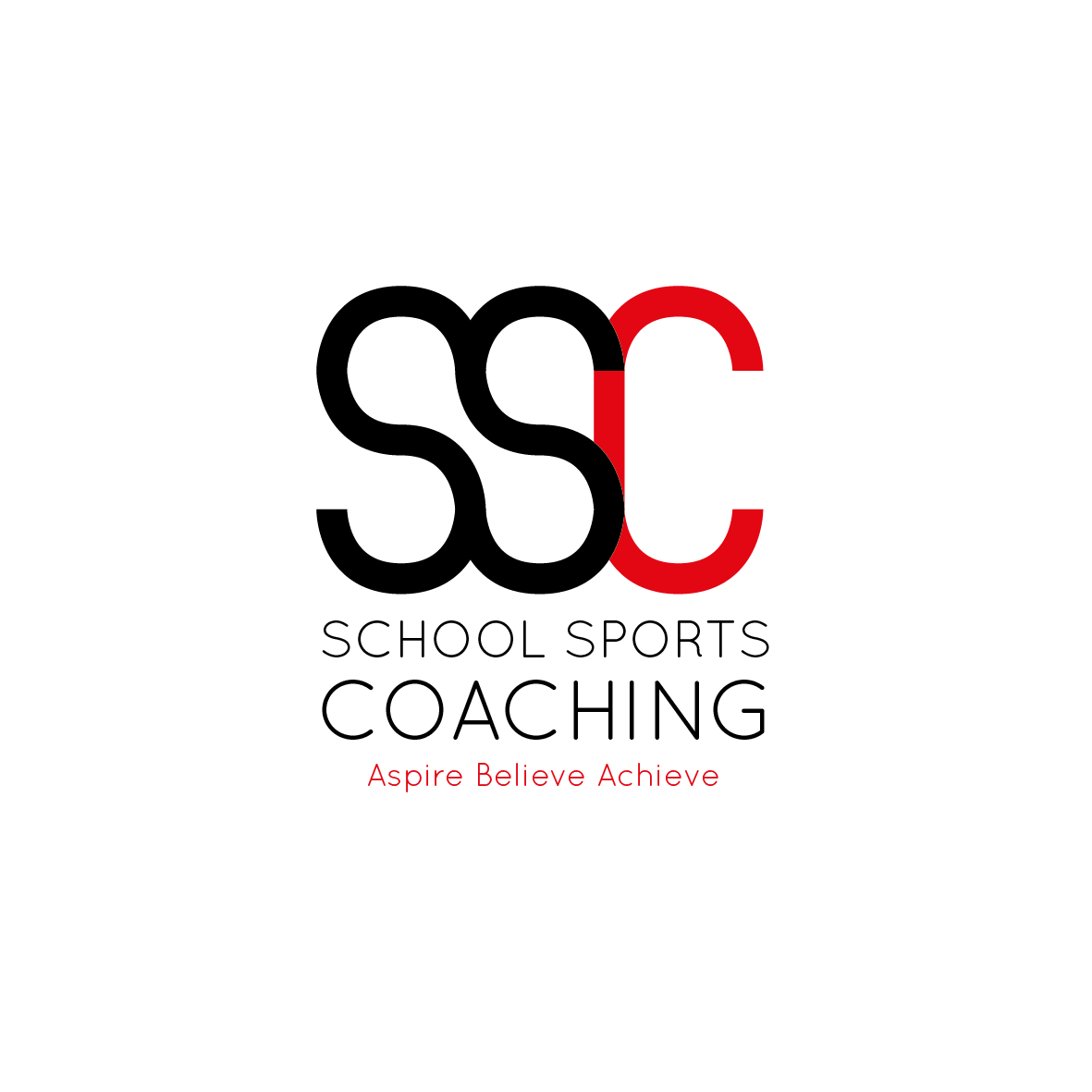 Risk Assessment Form – Sport & Physical Activity Indoors and Outdoors Completed by	__________________________________						www.SchoolSportsCoaching.comDate			______ / ______ / ______									Chris@SchoolSportsCoaching.org.ukSigned		_____________________									07871 336 345 / 07896 671 528VenueActivity/eventPersons involvedRisk prior to measuresWho may beharmedPrecautionsAny further actions/venue specific riskRisk ratingafter measuresExample; Contact with foreign elements/objects on the playing surfaceParticipant & CoachInspect area prior to start of session, remove or isolate any hazardsConstant checking of area Low